EMT2101 Engineering Mathematics IIIRationaleDrawing from the concepts covered in Engineering Mathematics I and II, this course is designed  to  consolidate  and  advance  analytical  techniques  for  solution  of ordinary differential  equations;  and  introduces  concepts  fundamental  to  the  study  of  other courses   in  Computer   Engineering.   The  major   themes   covered   include   integral transforms, series solutions to ordinary differential equations and special functions. Objectives	Introduce the student to  Integral Transforms and their application to the solution of Ordinary Differential Equations	Introduce the Power Series solution technique to Ordinary Differential Equations	Expose the student to some special functions fundamental to engineering specifically Gamma, Beta, Bessel and LegendreCourse Content1. 	Fourier Integrals and Transformations  Motivation for the Fourier Integral  Definition  of Fourier  Integral  as a limit  to  the  Fourier  Series  with period tending to infinity Conditions for existence of a Fourier Integral representation (Dirichlet’s conditions, Existence of the absolute integral for the entire real axis)  Complex   exponential   Fourier   Integral   representation,   Standard   FourierIntegral representation, Fourier Cosine and Sine Integral representations  Definition of the Fourier Transform and its Inverse  Frequency spectrum of periodic and continuous functions  Distinction between the Fourier Transform and Integral  Properties   of   the   Fourier   Transform   Transform:   Linearity,   First   Shift Theorem,   Second   Shift   Theorem,   t-      duality,      Time   differentiation, Frequency Differentiation, Convolution, Correlation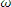  Fourier Transform of special functions: Delta function (Sifting property), Heaviside Step function,  Applications:   Parseval’s   theorem,   RCL   circuits,   Frequency   shifting   inCommunication theory (carrier signals and Antenna design)  Solution of Ordinary Differential Equations with constant coefficients2. 	Laplace Transformations  Motivation for the Laplace transform  Definition of the Laplace transform  Comparison of the Laplace and Fourier Transforms  Conditions for existence of the Laplace transform   (Dirichlet’s conditions, Piecewise continuity of thee function)  Properties  of  Laplace  Transforms:  Linearity,  First  Shift  Theorem,  Second Shift Theorem, Time differentiation, s-domain Differentiation, s-domain Integration  Laplace   Transforms   of  special  functions:   Delta  function  and  Heaviside function  Solutions 	of 	Ordinary   Differential   Equations 	by   Laplace 	TransformTechniques  Solutions   of  Simultaneous   Linear   Ordinary  Differential   Equations   with constant coefficients  Applications in RLC Circuit Analysis3. 	Power Series Solutions to Ordinary Differential Equations  Motivation of the Power Series solution method  Concept of the Power Series method (Ordinary points, Singular points)  Series solutions about Ordinary points  Series solutions about Regular Singular points (Method of Frobenius)4. 	Gamma and Beta Functions  Integral Definition of Gamma and Beta Functions  Properties of Gamma and Beta Functions  Generalisation of the factorial by Means of the Gamma function  Relations Between Gamma and Beta Functions  Definition of Gamma Function for Negative Values of Argument5. 	Bessel Functions  Bessel’s Equation and its Solutions.  Familiarisation with Characteristics and Graphs of Bessel Functions  Properties of Bessel Functions of the First Kind: Differentiation, Recurrence relationships, Generating functions  Ordinary Differential Equations solvable using the notion of Bessel’s equations  Integral Representations of Bessel Functions  Integrals Involving Bessel Functions  Laplace Transforms of Bessel functions6. 	Legendre Functions  Legendre’s Equation and its Solutions  Legendre’s 	Polynomials; 	the 	Generating 	Function 	for 	Legendre’sPolynomials; Orthogonality of Legendre’s Polynomials  Rodriguez’s formula  Orthogonality Relations for the Associated Legendre Functions,  Familiarisation  with  Characteristics  and  Graphs  of Legendre’s  Polynomials and Associated Legendre Functions  Integrals involving Legendre PolynomialsLearning OutcomesOn completion of this course the student should be able to:	Demonstrate a firm understanding of the solution techniques for Linear OrdinaryDifferential Equations, Properties of Integral Transforms and Special functions	Use the Integral Transforms in Circuit AnalysisReferences[1] 	C. Ray Wylie and Louis C. Barrett, Advanced Engineering Mathematics, 6th ed., McGraw Hill, New York, 1995.[2] 	Erwin Kreyszig, Advanced Engineering  Mathematics,  8th ed., John Wiley andSons.[3] 	Murray   R.   Spiegel,   1981.   Applied   Differential   Equations.   3rd  Edition.Prentice-Hall, Inc., Englewood Cliffs, N.J. 07632[4] 	Mary L. Boas,  1983.  Mathematical  Methods  in the Physical  Sciences.  2ndEdition. John Wiley & Sons, INC. New York[5] 	Thomas M. Creese and Robert M. Haralick, 1978. Differential Equations forEngineers. McGraw-Hill, N. Y.  US[6] 	L. 	R. 	Mustoe, 	1988. 	Worked 	Examples 	in 	Advanced 	EngineeringMathematics. John Wiley & Sons Ltd. Great BritainPeriod perWeekPeriod perWeekPeriod perWeekContact Hour per SemesterWeightedTotal MarkWeightedExam MarkWeighted Continuous Assessment MarkCreditUnitsLHPHTHCHWTMWEMWCMCU45003060100401004